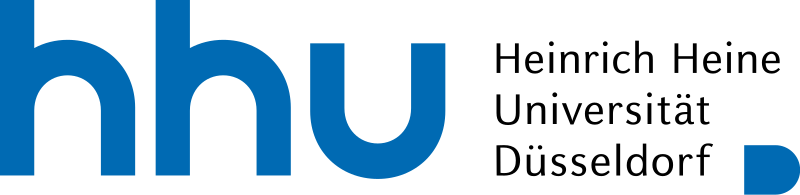 Prüfungsausschuss für gestufte Studiengänge der Philosophischen FakultätTranscript of Recordsim Masterstudiengang Kultur-und Sozialwissenschaftliche Japanforschung 
PO 2013für Marina MusterfrauMatrikel-Nr. 1234567Düsseldorf, den .................................     ..............................................(Prüfungsbeauftragte(r)/Stempel)(Examination Director)BN = Beteiligungsnachweis (no grade required)  AP = Abschlussprüfung (graded exam)  CP = Kreditpunkte (Credit Points)Prüfungsausschuss für gestufte Studiengänge der Philosophischen FakultätTranscript of Recordsim Masterstudiengang Kultur-und Sozialwissenschaftliche Japanforschungfür Marina MusterfrauMatrikel-Nr. 1234567Fächerübergreifender Wahlpflichtbereich
Required Electives (multidisciplinary)Düsseldorf, den .................................     ..............................................(Prüfungsbeauftragte(r)/Stempel)(Examination Director)BN = Beteiligungsnachweis (no grade required)  AP = Abschlussprüfung (graded exam)  CP = Kreditpunkte (Credit Points)Titel der Veranstaltung (deutsch und englisch)Course TitlesDozent/inLecturerBN CPAP CPModul Akademisches JapanischAcademic JapaneseSprachkurs „Akademisches Japanisch“
Language Course: „Academic Japanese“3Lektüre und Diskussion von Fachtexten
Reading Course/Discussing Academic Texts3AbschlussprüfungGraded Exam6Modul Kultur- und Sozialwissenschaftliche JapanforschungJapanese Studies – Cultural and Social Perspectives Aufbauseminar [Titel]
Advanced Seminar [Titel englisch]3Aufbauseminar [Titel]
Advanced Seminar [Titel englisch]3AbschlussprüfungGraded Exam8Modul Being Academic
Being AcademicAkademisches Projekt
Academic Project3Mentoring zum akademischen Projekt
Mentoring1Masterkolloquium
Master’s Thesis Seminar2AbschlussprüfungGraded Exam4Modul Didaktische und organisatorische Kompetenz [optional]Instructional and Organizational Skills [optional]Tutorium oder Mentorenarbeit mit Vor- und Nachbereitung 
Tutorial or Mentoring(4)Teilnahme an didaktischen Schulungen (Blockveranstaltung), schriftlicher Abschlussbericht 
Participation in didactic training (crash course), final report(1)Masterarbeit
Master’s Thesis
[Titel der Masterarbeit auf Deutsch und Englisch][Betreuer/in]24184260Titel der Veranstaltung (deutsch und englisch)Course TitlesDozent/inLecturerBN CPAP CP12